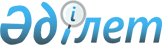 О признании утратившим силу постановления Правительства Республики Казахстан от 29 сентября 2003 года N 997Постановление Правительства Республики Казахстан от 21 июня 2005 года N 599



      Правительство Республики Казахстан 

ПОСТАНОВЛЯЕТ:





      1. Признать утратившим силу 
 постановление 
 Правительства Республики Казахстан от 29 сентября 2003 года N 997 "Об утверждении типовой формы договора о жилищных строительных сбережениях" (CAПП Республики Казахстан, 2003 г., N 39, ст. 409).




      2. Настоящее постановление вводится в действие со дня подписания.

      

Премьер-Министр




      Республики Казахстан


					© 2012. РГП на ПХВ «Институт законодательства и правовой информации Республики Казахстан» Министерства юстиции Республики Казахстан
				